What Is a Species?Action Bio LessonThe 5E model: Engage	1. Ask students how they define a biological species.Write the important aspects of their definitions on the board or an overhead transparency.Accept all responses and do not correct their preconceptions.	2. Ask students how they think their definitions of species might compare to that ofCharles Darwin. Some students may think that their definitions are likely not as good as that of CharlesDarwin because he was an expert who gave the concept a great deal of thought. Otherstudents may believe that their definitions are better than Darwin’s because today weknow more about biology than in Darwin’s time.	3. Display a transparency of Master 1.1, Darwin Quotation and ask for a volunteer toread it aloud.	4. Ask students if they are surprised by Darwin’s view of species.Some students may be surprised that Darwin viewed species as a term “arbitrarily givenfor the sake of convenience.” Others may not be surprised because they feel that thescience of biology was not very sophisticated in Darwin’s time.	5. Explain that in this activity, they will explore the concept of species and investigateits strengths and limitations.The 5E model: Explore	1. Divide the class into groups of four students.	2. Display a transparency of Master 1.2, Textbook Definition and ask for a volunteer toread it aloud.Explain that this is a typical definition of species taken from a high school biologytextbook.	3. Pass out to each group one copy of Master 1.3a–d and one copy of Master 1.4, FirstWorksheet.	4. Instruct the students to read the four case descriptions and use the textbookdefinition of species to answer the questions on Master 1.4.Give groups about 15 minutes to complete their tasks.	5. After students have completed their worksheets, ask for a volunteer to read his orher group’s responses to the first case description. Lesson: What Is a Species? Adapted from BSCS, © 2006 p. 5 of 17Source: http://www.actionbioscience.org/biodiversity/page.html#learnmoreCase 1Students should conclude that the mule is not a separate species since mules cannotinterbreed with each other. Some students may believe that the second part of thedefinition (individuals possessing similar anatomical characteristics) is consistent withthe mule being its own species.6. Ask for additional volunteers to share responses to the other cases.Case 2 Students should conclude that the liger is not a separate species because they cannotbreed with each other. Some students may note that the female ligers are fertile and usethis as evidence for ligers being a species. If not mentioned by a student, point out thatfemale ligers cannot breed with male ligers as required by the species definition.Case 3 Students should recognize that Poodles and Pekingese are both dogs and members of thesame species. This means that the “Peakapoo” is also a member of the same species.Case 4Bacteria reproduce asexually. Students may respond that the species definition doesn’twork for bacteria since it requires interbreeding.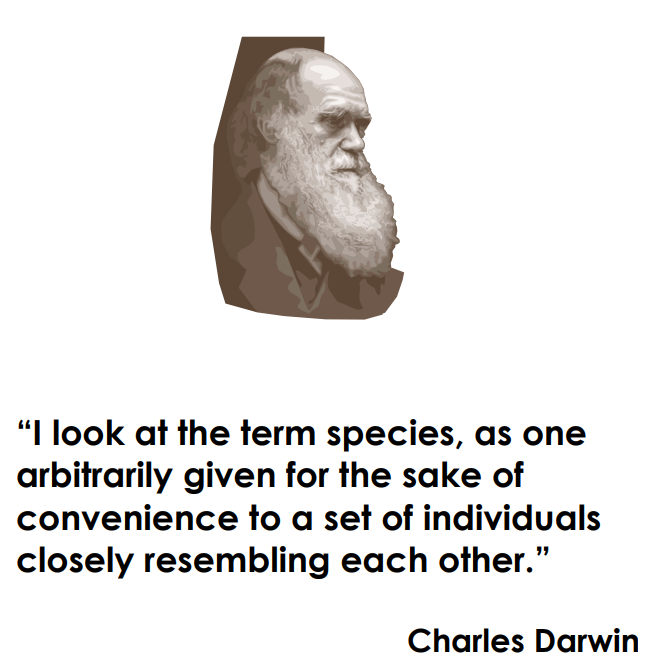 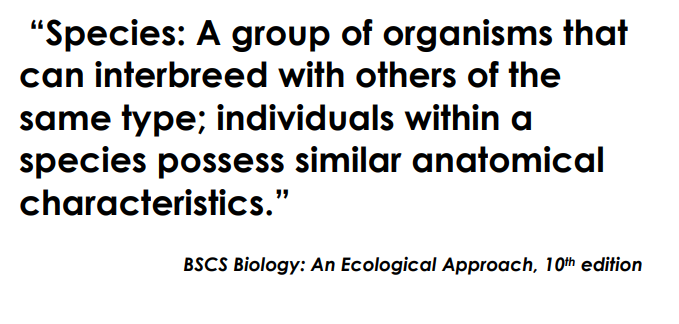 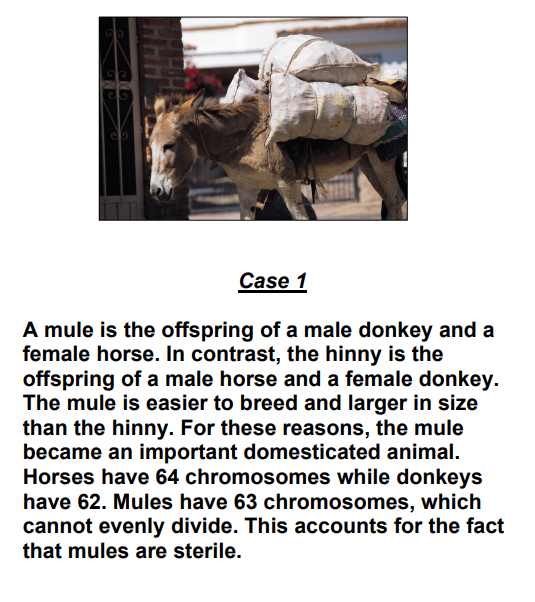 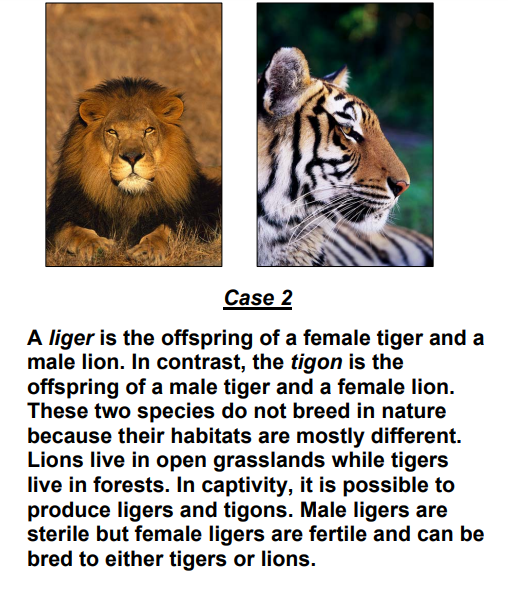 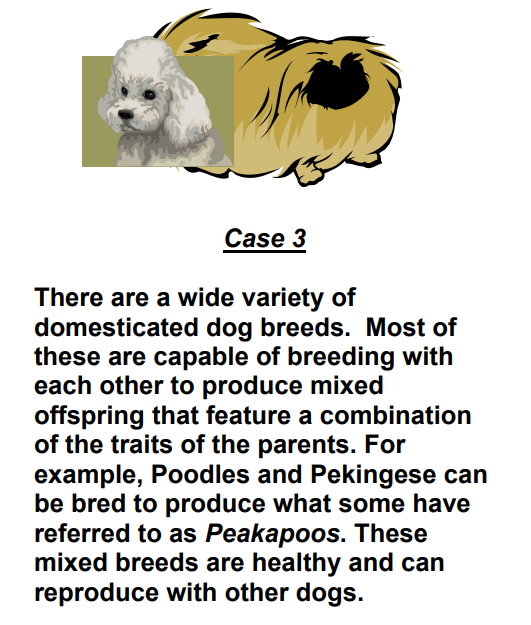 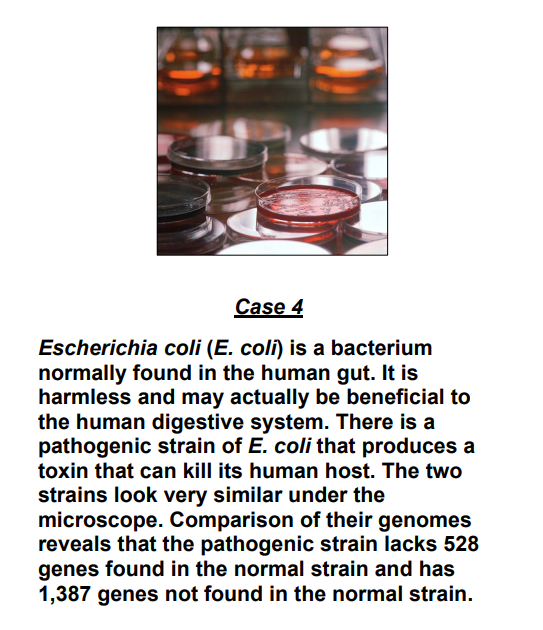 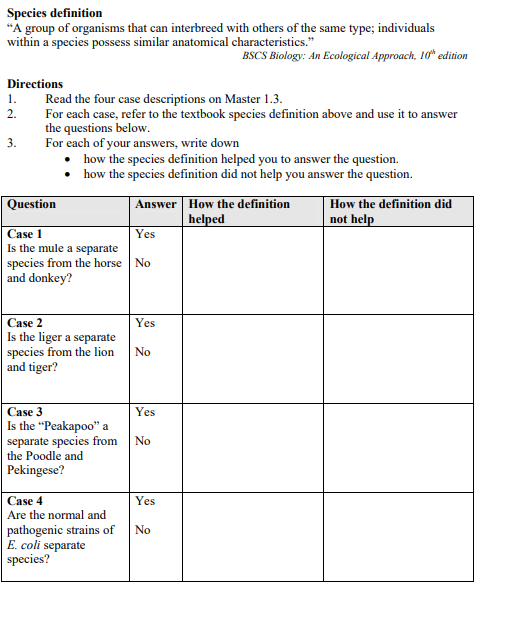 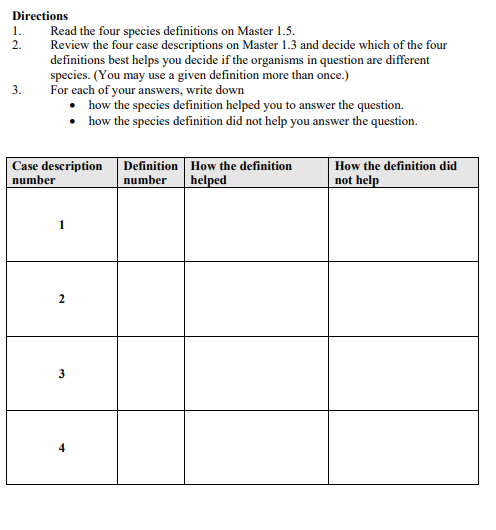 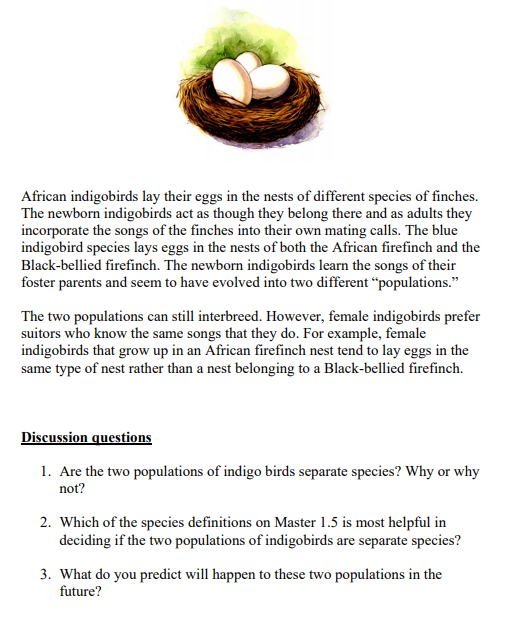 